Publicado en Madrid el 12/02/2019 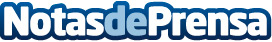 Nicholas Ávedon sigue triunfando en la ciencia ficción con 'Lágrimas negras de Brin'El autor madrileño vuelve a la literatura con un impactante libro que rebosa acción y que cuenta con un potente marco filosófico sobre la sociedad de la informaciónDatos de contacto:Editorial TregolamNota de prensa publicada en: https://www.notasdeprensa.es/nicholas-avedon-sigue-triunfando-en-la-ciencia Categorias: Nacional Literatura Consumo http://www.notasdeprensa.es